危険性又は有害性の特定標準モデル元請確認欄作 業 名石綿（除去・囲い込み）作業使用設備・機械・HEPAフィルター付真空掃除機施工会社名使用工具・機器・バール・ハンマー・ケレン棒（電動ケレン）ワイヤブラシ・皮スキ・噴霧器・エアースプレイヤー・箒・塵取り・濡れ雑巾工　法　等安全設備・保護具・送気マスク等給気式呼吸用保護具（簡易救命器及び自己救命器を除く）・防じんマスク（国家検定に合格したもの）・面体形及びフード型の電動ファン付き粉じん用呼吸用保護具工　事　名使用資材作業期間令和　　年　　月　　日 ～ 令和　　年　　月　　日作業に必要な資格と配置予定者・石綿作業主任者：・石綿作業特別教育：担当職長名作業に必要な資格と配置予定者・石綿作業主任者：・石綿作業特別教育：作成年月日令和　　年　　月　　日作成施工会社・関係者周知記録（サイン）令和　　年　　月　　日改訂年月日令和　　年　　月　　日改訂施工会社・関係者周知記録（サイン）令和　　年　　月　　日作成責任者打合せ事項確認事項等・分別解体工事の届出　・近隣説明等計画書提出・特別教育、特殊健康診断の実施・所轄官庁届出予想される災害危険性又は有害性の特定危険の見積り危険の見積り危険の見積り危険の見積りリスク低減措置危険性又は有害性に接する人安全対策の評価安全対策の評価安全対策の評価安全対策の評価備　　　考予想される災害危険性又は有害性の特定可能性重篤度リスク優先度リスク低減措置危険性又は有害性に接する人実効性効　果評　価危険度備　　　考職業性疾病・石綿等へのばく露又は石綿等吸引による石綿肺、肺がん、中皮腫の発症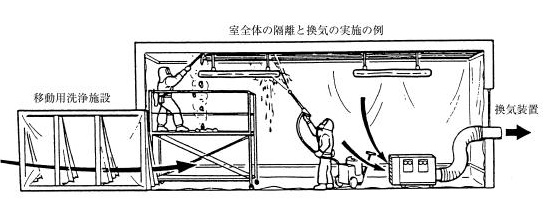 (1)事前調査・措置作業に必要な情報・実施事項１、安衛法・安衛則・有機則・通達、関係法令等・石綿障害予防規則・石綿障害予防規則石綿使用建築物解体等業務特別教育規程・石綿作業主任者技能講習規程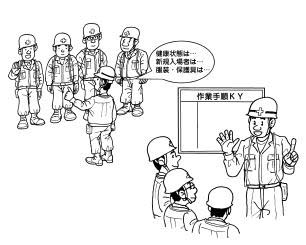 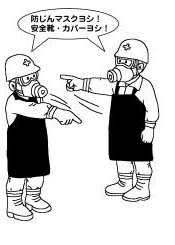 職業性疾病・石綿等へのばく露又は石綿等吸引による石綿肺、肺がん、中皮腫の発症・石綿含有建材有無の確認元方事業者作業に必要な情報・実施事項１、安衛法・安衛則・有機則・通達、関係法令等・石綿障害予防規則・石綿障害予防規則石綿使用建築物解体等業務特別教育規程・石綿作業主任者技能講習規程職業性疾病・石綿等へのばく露又は石綿等吸引による石綿肺、肺がん、中皮腫の発症・特別教育、特殊健康診断の実施事業者作業に必要な情報・実施事項１、安衛法・安衛則・有機則・通達、関係法令等・石綿障害予防規則・石綿障害予防規則石綿使用建築物解体等業務特別教育規程・石綿作業主任者技能講習規程職業性疾病・石綿等へのばく露又は石綿等吸引による石綿肺、肺がん、中皮腫の発症・石綿作業主任者の選任事業者作業に必要な情報・実施事項１、安衛法・安衛則・有機則・通達、関係法令等・石綿障害予防規則・石綿障害予防規則石綿使用建築物解体等業務特別教育規程・石綿作業主任者技能講習規程職業性疾病・石綿等へのばく露又は石綿等吸引による石綿肺、肺がん、中皮腫の発症・作業計画書の作成事業者作業に必要な情報・実施事項１、安衛法・安衛則・有機則・通達、関係法令等・石綿障害予防規則・石綿障害予防規則石綿使用建築物解体等業務特別教育規程・石綿作業主任者技能講習規程職業性疾病・石綿等へのばく露又は石綿等吸引による石綿肺、肺がん、中皮腫の発症・作業手順書の作成と周知職長作業に必要な情報・実施事項１、安衛法・安衛則・有機則・通達、関係法令等・石綿障害予防規則・石綿障害予防規則石綿使用建築物解体等業務特別教育規程・石綿作業主任者技能講習規程職業性疾病・石綿等へのばく露又は石綿等吸引による石綿肺、肺がん、中皮腫の発症(2)作業場所の準備作業に必要な情報・実施事項１、安衛法・安衛則・有機則・通達、関係法令等・石綿障害予防規則・石綿障害予防規則石綿使用建築物解体等業務特別教育規程・石綿作業主任者技能講習規程職業性疾病・石綿等へのばく露又は石綿等吸引による石綿肺、肺がん、中皮腫の発症・作業床の設置（墜落災害防止）職長作業に必要な情報・実施事項１、安衛法・安衛則・有機則・通達、関係法令等・石綿障害予防規則・石綿障害予防規則石綿使用建築物解体等業務特別教育規程・石綿作業主任者技能講習規程職業性疾病・石綿等へのばく露又は石綿等吸引による石綿肺、肺がん、中皮腫の発症・仮設機材搬入（所要機材の確認）職長作業に必要な情報・実施事項１、安衛法・安衛則・有機則・通達、関係法令等・石綿障害予防規則・石綿障害予防規則石綿使用建築物解体等業務特別教育規程・石綿作業主任者技能講習規程職業性疾病・石綿等へのばく露又は石綿等吸引による石綿肺、肺がん、中皮腫の発症・関係者以外立入禁止の措置職長作業に必要な情報・実施事項１、安衛法・安衛則・有機則・通達、関係法令等・石綿障害予防規則・石綿障害予防規則石綿使用建築物解体等業務特別教育規程・石綿作業主任者技能講習規程職業性疾病・石綿等へのばく露又は石綿等吸引による石綿肺、肺がん、中皮腫の発症・休憩場所、更衣施設、洗身設備、保護具の管理（通勤衣、作業衣を区別したロッカー等の設置）作業主任者作業に必要な情報・実施事項１、安衛法・安衛則・有機則・通達、関係法令等・石綿障害予防規則・石綿障害予防規則石綿使用建築物解体等業務特別教育規程・石綿作業主任者技能講習規程職業性疾病・石綿等へのばく露又は石綿等吸引による石綿肺、肺がん、中皮腫の発症・HEPAフィルター付掃除機又はぬれ雑巾で事前清掃をする作業主任者作業に必要な情報・実施事項１、安衛法・安衛則・有機則・通達、関係法令等・石綿障害予防規則・石綿障害予防規則石綿使用建築物解体等業務特別教育規程・石綿作業主任者技能講習規程職業性疾病・石綿等へのばく露又は石綿等吸引による石綿肺、肺がん、中皮腫の発症・施工場所の養生（開口部等）※石綿粉じんを外部に飛散させないよう、窓や換気扇などの開口部をシートでふさぐ作業主任者作業に必要な情報・実施事項１、安衛法・安衛則・有機則・通達、関係法令等・石綿障害予防規則・石綿障害予防規則石綿使用建築物解体等業務特別教育規程・石綿作業主任者技能講習規程職業性疾病・石綿等へのばく露又は石綿等吸引による石綿肺、肺がん、中皮腫の発症・作業場所の出入口に湿潤架した足拭きマットを設置する作業主任者作業に必要な情報・実施事項１、安衛法・安衛則・有機則・通達、関係法令等・石綿障害予防規則・石綿障害予防規則石綿使用建築物解体等業務特別教育規程・石綿作業主任者技能講習規程職業性疾病・石綿等へのばく露又は石綿等吸引による石綿肺、肺がん、中皮腫の発症・ガスや電気の停止を確認（火災、感電事故防止）職長作業に必要な情報・実施事項１、安衛法・安衛則・有機則・通達、関係法令等・石綿障害予防規則・石綿障害予防規則石綿使用建築物解体等業務特別教育規程・石綿作業主任者技能講習規程職業性疾病・石綿等へのばく露又は石綿等吸引による石綿肺、肺がん、中皮腫の発症・設備器具、照明器具の取り付け金具やビスを取外す際、保護具、保護メガネ、作業衣の着用（レベルⅢ）作業主任者作業に必要な情報・実施事項１、安衛法・安衛則・有機則・通達、関係法令等・石綿障害予防規則・石綿障害予防規則石綿使用建築物解体等業務特別教育規程・石綿作業主任者技能講習規程評価危険有害要因の評価基準危険度６抜本的な対応が必要５５即座に対策が必要４４何らかの対策が必要３３現時点で対策の必要なし２２極めて小さい（受け入れ可能）１安全対策の評価効　果実現性効　果実現性大中小安全対策の評価効　果実現性効　果実現性大中小安全対策の評価効　果実現性効　果実現性３２１安全対策の評価困　難３６５４安全対策の評価努力すれば可能２５４３安全対策の評価可　能１４３２評価危険有害要因の評価基準危険度６極めて大きい（受け入れ不可能）５５かなり大きい（受け入れ不可能）４４中程度（受け入れ可能）３３小さい(許容範囲内)２２極めて小さい（受け入れ可能）１危険の見積り重大性可能性重大性可能性極めて重大(死亡・障害)重　大大けが(休業４日以上)軽微打撲・切傷(休業３日以下)危険の見積り重大性可能性重大性可能性極めて重大(死亡・障害)重　大大けが(休業４日以上)軽微打撲・切傷(休業３日以下)危険の見積り重大性可能性重大性可能性３２１危険の見積り発生の確率は高い（半年に１回程度）３６５４危険の見積り時々発生する（２～３年に１回程度）２５４３危険の見積り発生の確率は低い（５年以上に１回程度）１４３２